Шапшалова Таисия Владимировнаучитель математики (учитель-практикант)МАОУ ”Лицей № 37” г. Саратова,Саратовская область2016 годПлан-конспект урока алгебры в 11 классе по темеПЕРВООБРАЗНАЯ. ИНТЕГРАЛУчитель: Шапшалова Таисия ВладимировнаПредмет: АлгебраАвторы учебника: Алгебра и начала математического анализа. 11 класс: учебник для общеобразовательных учреждений: базовый и профильный уровни / С. М. Никольский, М. К. Потапов, Н. Н. Решетников, А.В. Шевкин. – 8-е изд. – М.: Просвещение, 2009. – 464 с.Тема урока: Первообразная. ИнтегралТип урока: Повторение и обобщение изученного материалаЦели урока: Повторить, обобщить и закрепить знания, умения и навыки по теме ”Первообразная. Интеграл”Задачи урока:  образовательные: повторить и закрепить тему ”Первообразная”развивающие: сформировать умение рассуждатьвоспитательные: воспитать самостоятельность и внимательность, создать условия для повышения активности учащихся на уроке, развить умение работа в коллективеОборудование: раздаточный материал (карточки), сигнальные карточки (зелёного и красного цвета), доска.Ход урока:Организационный момент – 1 минута.- Здравствуйте, ребята! Я предлагаю сегодня на уроке устроить соревнование, в ходе которого вы потренируетесь в нахождении первообразных, вычислении определённых интегралов и нахождении площадей фигур с помощью определённого интеграла. В ходе соревнования мы выясним, кто же из вас хорошо разобрался в данной теме, а кто не достаточно. Итак, начнём! (Учитель делит учащихся на 2 команды) Соревнование будет состоять из нескольких этапов.I этап – "Разминка" – 7 минут- Верно ли утверждение. Ответьте на вопросы "верно" ("1"), "не верно" ("0").1) Функции  являются первообразными для функции .//да (1)2) Функция  имеет одну первообразную.//нет (0)3) Первообразная функции   равна . //нет (0)4) Производная и первообразная функции  равны соответственно . // нет (0)5) Формула нахождения функции , где  есть .//да6) Функция  является первообразной для функции  на промежутке . //да7) Функция  является первообразной для функции  на промежутке .//нет8) Общим видом первообразной для функции  будет являться функция .//нет (0)9) Общим видом первообразной для функции  будет являться функция .//да (1)10) Производная и первообразная функции  равны .//да (1)	Итак, у вас должен получиться следующий двоичный код: 1000110011. Каждый участник, записавший правильный двоичный код, приносит себе индивидуально и своей команде 1 балл.II этап – "Быстро и правильно" – 8 минут	Всем участникам раздаются карточки с индивидуальными заданиями на вычисление площади фигуры с помощью определённого интеграла. Пример задания в карточке.Вычислите площадь фигуры, ограниченной линиями: .        	Задание выполняется на скорость. Участник от каждой команды, который выполнил задание правильно и быстрее остальных, получает индивидуальный дополнительный балл. Как только все участники одной из команд выполнили свои задания, конкурс завершается. За верно выполненное задание участник зарабатывает индивидуальный балл, а также приносит 1 балл своей команде.III этап – "Волейбол" – 20 минутПравила игры:   	У каждого участника две сигнальные карточки: зелёного (ответ "верно") и красного (ответ "неверно') цветов.На доске изображается волейбольное поле. Команда-противник совершает "подачу". Точкой фиксируется клеточка, куда летит воображаемый мяч.  Мяч считается отбитым, если участник команды назвал верный ответ, а команда с помощью сигнальных карточек подтвердила правильность ответа, в этом случае команда зарабатывает 1 балл. Если хотя бы один игрок ошибается, то мяч считается пропущенным. Далее мяч летит на поле другой команды. Волейбольное поле:IV этап – "Победитель" – 5 минут	Подсчитываются баллы каждой команды, выявляется победитель.Теперь участники победившей команды соревнуются между собой. Подсчитываются их индивидуальные баллы. И с учётом этих баллов каждый участник выбирает задания, которые должен будет решить в течении 5 минут. Правильно выполненное задание может принести участнику от 1 до 5 баллов.Задание 1. (1 балл) Вычислите площадь изображённой фигуры:а) 	б) 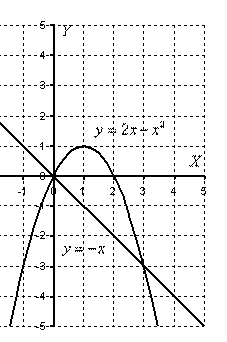 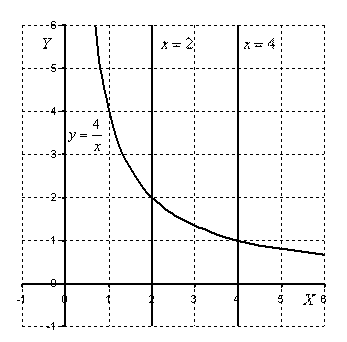 в)                                                                  г) 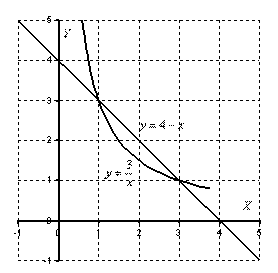 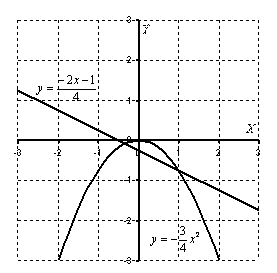 Задание 2. (2 балла)Вычислите площадь фигуры, ограниченной осью  и линиями:   а)     б)  в) ;г) .Задание 3. (3 балла) Вычислить площадь фигуры, ограниченной линиями:а)  и касательной к этой параболе, проведенной в точке (1/2;3/4).б) в) Задание 4. (3 балла)Вычислить площадь фигуры, ограниченной линиями:Задание 5. (4 балла) Вычислить площадь фигуры ограниченной параболой  касательной к кривой  в точке  иа) осью ;б) осью ;в) только этими линиями.Задание 6. (5 баллов)Вычислить площадь фигуры, ограниченной линиями: .V этап – ”Награждение” – 4 минуты	Участник, набравший наибольшее количество баллов, объявляется победителем. Члены команды-победителя получают отметку "5" за урок.- Спасибо, ребята! Сегодня все молодцы, очень старались. Теперь каждый может сделать вывод: насколько хорошо он усвоил материал. Дайте оценку своему уровню усвоения материала по 10-тибалльной шкале. 1 команда1 команда1 команда1 команда1 команда2 команда2 команда2 команда2 команда, (0;1), (0;1), (0;1), (-2;3), (-2;3), (-2;3)(-2;-1)(-2;-1)(-2;-1), (2;3), (2;3), (2;3), (4;9), (4;9), (4;9), (0; ), (0; ), (0; ), (0, 2), (0, 2), (0, 2), (-1, 0), (-1, 0), (-1, 0), (1, 2), (1, 2), (1, 2), (0; ), (0; ), (0; )Счёт:Счёт:Счёт:Счёт:Счёт:Счёт:Счёт:Счёт:Счёт: